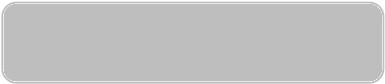 RCI PARENT COUNCIL 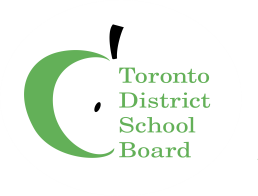 ELECTION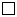 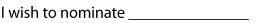 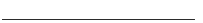 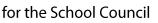 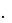 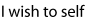 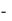 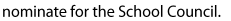 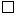 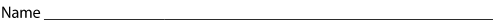 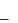 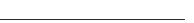 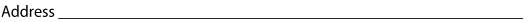 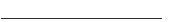 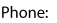 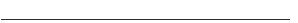 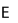 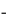 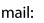 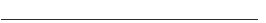 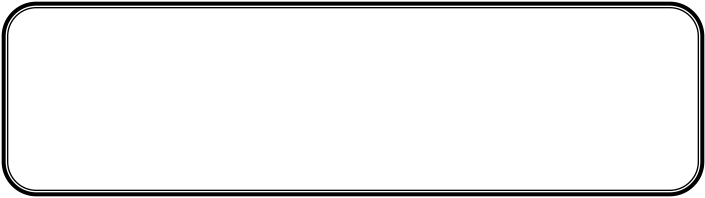 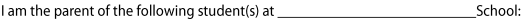 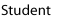 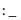 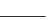 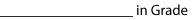 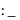 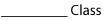 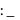 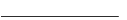 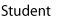 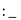 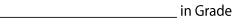 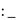 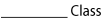 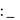 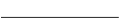 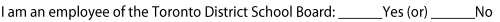 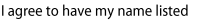 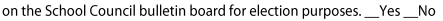 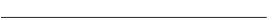 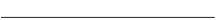 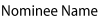 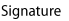 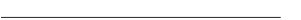 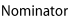 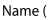 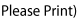 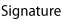  	 received.  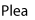 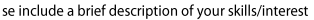 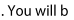 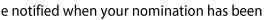 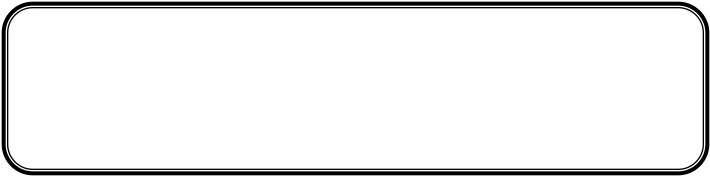 